АДМИНИСТРАЦИЯГАЛИЧСКОГО МУНИЦИПАЛЬНОГО  РАЙОНАКОСТРОМСКОЙ ОБЛАСТИП О С Т А Н О В Л Е Н И Еот   « 5 » ноября 2019 года  № 357г. ГаличО внесении изменения в Порядок  предоставления субсидии муниципальному казенному унитарному предприятию Галичского муниципального района Костромской области «Водотеплоресурс» в целях частичного возмещения затрат, связанных с производством (реализацией) товаров, выполнением работ, оказанием услуг, в                   связи с предупреждением банкротства и восстановлением платежеспособности (санацией)        В целях актуализации нормативного правового акта         ПОСТАНОВЛЯЮ:              1. Внести в Порядок предоставления субсидии муниципальному казенному унитарному предприятию Галичского муниципального района Костромской области «Водотеплоресурс» в целях частичного возмещения затрат, связанных с производством (реализацией) товаров, выполнением работ, оказанием услуг, в связи с предупреждением банкротства и восстановлением платежеспособности (санацией), утвержденный постановлением администрация  Галичского муниципального  района Костромской области от 4  апреля  2019 года № 102, следующее изменение:  1.1. Подпункт 1  и подпункт 2 пункта 8  изложить в новой редакции:          «1) бухгалтерский баланс на последнюю отчетную дату (квартальный, месячный), составленный по форме согласно приложению 1 к Приказу Министерства финансов Российской Федерации от 2 июля 2010 года № 66н «О формах бухгалтерской отчетности организаций» (далее - Приказ Минфина РФ от 2 июля 2010 года №66н);           2) отчет о финансовых результатах на последнюю отчетную дату (квартальный, месячный), составленный по форме согласно приложению № 1 к Приказу Минфина РФ №66н;».        2. Настоящее постановление вступает в силу со дня его официального опубликования.Глава муниципального района                                                              А.Н. Потехин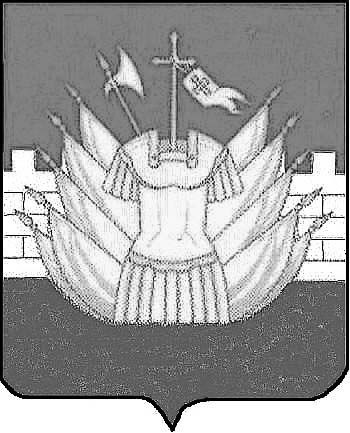 